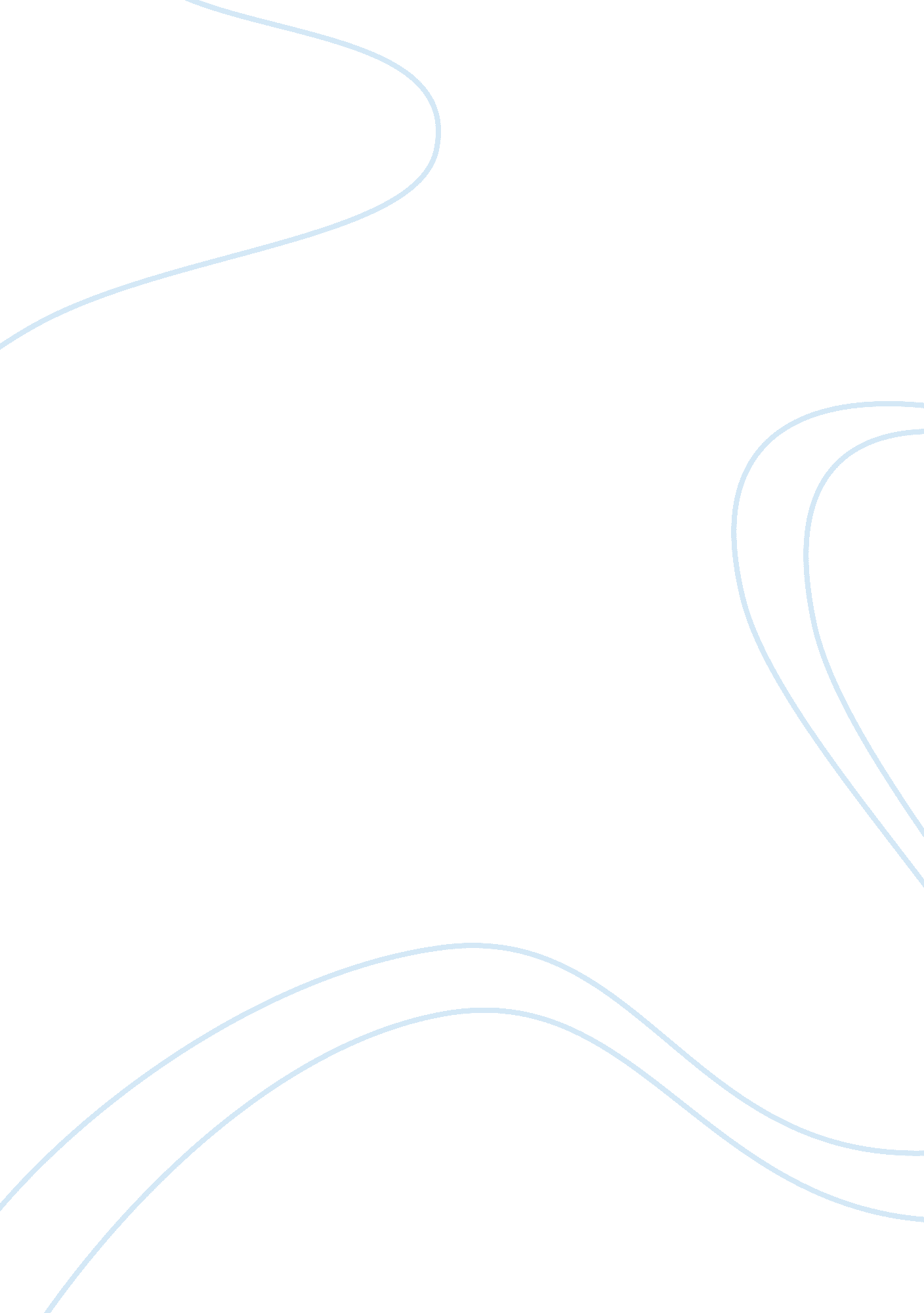 Difference between city life and village life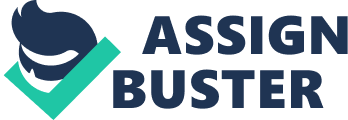 Do you know differences between city life and village life? Also, you may think the city life is most comfortable. You know, there are so many differences between them. That is to say, people living in cities are different from people living in the city. There are five major differences between city and village (people) lifestyle. I’m going to write social activities or opportunities, people’s behaviour, most common events, safety and getting good education. First of all; there is big advantage of city life than the village life. There are more opportunities in city. According to internet source (http://dedunu. wordpress. com/ ) the main difference “ there are more opportunities for people to progress in their lives. There are a lot of facilities for people in the city and they have more opportunities for making money. “ What’s more, many parents want to be able to prepare their children with the best education. So they prefer quality education in the city area. The same web search gives evidence “ children living in the city can get a good job education, because there are better schools in the town than in the village. When a person falls ill there are good government and private hospital in the city to get treatment. There are large shops complexions, banks, offices cinemas, hostels, clubs, hospitals…etc . in and around the city. So people can lead a comfortable and enjoyable life in the city. " On the other hand, people s behavior in city people is often distant and unfriendly. But in village, they are warm-heated and helpful. For example; if your car breaks down while driving in the village, many people stop to help you but in the city, most people do not care. They just drive past you. What s more, unlike people living in the city, they visit someone often and they know each other well. That is to say, they visit someone often and they know almost everything about their lives whereas most people living in the city don’t even know their next door neighbor’s... 